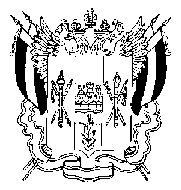 ТЕРРИТОРИАЛЬНАЯ ИЗБИРАТЕЛЬНАЯ КОМИССИЯВЕСЕЛОВСКОГО РАЙОНА РОСТОВСКОЙ ОБЛАСТИПОСТАНОВЛЕНИЕ02 июля 2020 г.                                                                                № 94-3п. Веселый В соответствии статьей 15 Областного закона от 12.05.2016 № 525-ЗС «О выборах и референдумах в Ростовской области», Методическими рекомендациями по приему документов, представляемых кандидатами, уполномоченными представителями избирательных объединений, 
и о некоторых вопросах регистрации кандидатов, муниципальных списков кандидатов на выборах депутатов представительных органов муниципальных образований в Ростовской области, утвержденными постановлением Избирательной комиссии Ростовской области от 10.05.2017 № 169-2, в целях организации приема и проверки избирательных документов, представляемых кандидатами, уполномоченными представителями избирательных объединений в Территориальную избирательную комиссию Веселовского района на выборах депутатов Собрания депутатов Верхнесоленовского сельского поселения Веселовского района Ростовской области четвертого созыва по многомандатным избирательным округам №2, № 4Территориальная избирательная комиссия Веселовского района ПОСТАНОВЛЯЕТ:1. Утвердить Порядок приема документов, представляемых кандидатами, уполномоченными представителями избирательных объединений в Территориальную избирательную комиссию Веселовского района на дополнительных выборах депутатов Собрания депутатов Верхнесоленовского сельского поселения Веселовского района Ростовской области четвертого созыва по многомандатным избирательным округам №2, № 42. Разместить настоящее постановление на сайте Территориальной избирательной комиссии Веселовского района в информационно-телекоммуникационной сети «Интернет».3. Контроль за исполнением настоящего постановления возложить 
на секретаря Территориальной избирательной комиссии Веселовского района – Рыбцову Л.В..Председатель комиссии			 	Б.И. ЧерухаСекретарь комиссии					Л.В. РыбцоваУТВЕРЖДЕНпостановлением Территориальной избирательной комиссии Веселовского района Ростовской областиот 02.07.2020 г. № 94-3Порядок приема документов, представляемых кандидатами, уполномоченными представителями избирательных объединений в Территориальную избирательную комиссию Веселовского района Ростовской области  при проведении дополнительных выборов депутатов Собрания Депутатов Верхнесоленовского сельского поселения четвертого созыва по многомандатным избирательным округам № 2, № 41. Общие положенияНастоящий Порядок разработан в целях реализации положений Федерального закона от 12.06.2002 № 67-ФЗ «Об основных гарантиях избирательных прав и права на участие в референдуме граждан Российской Федерации» (далее – Федеральный закон) Областного закона от 12.05.2016 
№ 525-ЗС «О выборах и референдумах в Ростовской области» (далее – Областной закон) и с учетом перечней и форм документов, представляемых 
в избирательные комиссии кандидатами, уполномоченными представителями избирательных объединений при проведении дополнительных выборов депутатов Собрания Депутатов Верхнесоленовского сельского поселения  четвертого  созыва по многомандатным избирательным округам № 2, № 4 (постановление Территориальной избирательной комиссии Веселовского района Ростовской области от 02.07. 2020 № 94-3).Прием документов осуществляется Рабочей группой по приему 
и проверке документов, представляемых кандидатами, уполномоченными представителями избирательных объединений в Территориальную избирательную комиссию Веселовского района Ростовской области при проведении дополнительных выборов депутатов Собрания Депутатов Верхнесоленовского сельского поселения Веселовского района Ростовской области четвертого созыва по многомандатным избирательным округам № 2, № 4   (далее – Рабочая группа).В целях обеспечения качественной обработки принимаемых избирательных документов их прием производится Рабочей группой ежедневно с 900 часов до 1800 часов, начиная со дня, с которого 
в соответствии с Областным законом комиссии могут уведомляться 
о выдвижении кандидатов. По согласованию с кандидатами, избирательными объединениями (уполномоченными представителями избирательных объединений) в указанном интервале определяются конкретные дата и время представления в Территориальную избирательную комиссию Веселовского района Ростовской области (далее – Комиссия) избирательных документов.Для обеспечения готовности Рабочей группы к приему документов кандидатам, уполномоченным представителям избирательных объединений рекомендуется накануне дня представления избирательных документов информировать Комиссию или Рабочую группу о намерении представить 
к рассмотрению избирательные документы.Принятые документы регистрируются в журнале регистрации входящих документов по выдвижению (регистрации) кандидатов.Документы, которые необходимо представлять в машиночитаемом виде, представляются на электронном носителе (CD, DVD, USB-накопитель) в виде соответствующих файлов.При приеме документов может осуществляться аудио- и (или) видеозапись, о чем информируются лица, представляющие документы.Прием документов начинается с проверки документа, удостоверяющего личность кандидата, уполномоченного представителя избирательного объединения (паспорта гражданина Российской Федерации либо документа, заменяющего паспорт), а для уполномоченного представителя избирательного объединения также документа, подтверждающего его полномочия (решение о назначении уполномоченного представителя избирательного объединения).Руководитель Рабочей группы организует проверку представленных избирательных документов.После официального опубликования результатов выборов избирательные документы передаются в архив Комиссии и хранятся 
в течение сроков, установленных действующих законодательством.Ответственность за представление избирательных документов, полноту и достоверность содержащихся в них сведений, а также 
за соответствие оформления представляемых документов требованиям закона несет кандидат, избирательное объединение.2. Прием документов, представляемых уполномоченнымпредставителем избирательного объединения для заверения списка кандидатов по одномандатным избирательным округамУполномоченный представитель избирательного объединения для заверения списка кандидатов в депутаты Верхнесоленовского сельского поселения Веселовского района Ростовской области четвертого созыва, выдвинутых избирательным объединением 
по многомандатным  избирательным округам (далее – список кандидатов 
по многомондатным избирательным округам) представляет в Комиссию документы согласно перечням и формам, указанным в пункте 1.1 настоящего Порядка.После приема документов руководитель или член Рабочей группы незамедлительно выдает уполномоченному представителю избирательного объединения письменное подтверждение их получения (приложение № 1), 
в котором перечисляются все принятые документы с указанием количества листов каждого из документов, проставляются дата и время начала 
и окончания их приема. В случае непредставления уполномоченным представителем избирательного объединения какого-либо документа, представление которого предусмотрено Федеральным законом и (или) Областным законом, в подтверждении проставляется соответствующая отметка.Подтверждение оформляется на бланке Комиссии, составляется 
в двух экземплярах, подписывается руководителем и (или) членом Рабочей группы, а также лицом, представившим документы, и регистрируется как исходящий документ. Один экземпляр передается уполномоченному представителю избирательного объединения, а другой хранится у секретаря Рабочей группы вместе с представленными документами.Руководитель Рабочей группы по результатам проверки документов готовит проект постановления Комиссии о заверении списка кандидатов по одномандатным избирательным округам либо об отказе 
в заверении данного списка с соблюдением срока, указанного в пункте 2.5 настоящего Порядка.В случае выявления в ходе проверки предусмотренных законом оснований для отказа в заверении списка кандидатов по одномандатным избирательным округам либо исключения кандидата (кандидатов) из списка кандидатов по одномандатным избирательным округам до его заверения 
в проекте постановления Комиссии должны содержаться мотивы соответствующего решения со ссылками на нормы законодательства.Постановление Комиссии о заверении (либо об отказе в заверении) списка кандидатов по одномандатным избирательным округам принимается в течение трех дней со дня приема документов в соответствии с пунктом 142 статьи 35 Федерального закона.Копия постановления о заверении списка кандидатов 
по одномандатным избирательным округам с копией заверенного списка либо об отказе в его заверении выдается уполномоченному представителю избирательного объединения в течение одних суток с момента принятия соответствующего решения.3. Прием документов, представляемых кандидатом для уведомления о выдвиженииПри уведомлении о выдвижении кандидат представляет 
в Комиссию документы согласно перечням и формам, указанным в пункте 1.1 настоящего Порядка.После приема документов руководитель или член Рабочей группы незамедлительно выдает кандидату письменное подтверждение их получения (приложение № 2 / № 3), в котором перечисляются все принятые документы 
с указанием количества листов каждого из документов, проставляются дата 
и время начала и окончания их приема.В случае непредставления кандидатом какого-либо документа, представление которого предусмотрено Федеральным законом и (или) Областным законом, в подтверждении проставляется соответствующая отметка.Подтверждение оформляется на бланке Комиссии, составляется 
в двух экземплярах, подписывается руководителем и (или) членом Рабочей группы, а также лицом, представившим документы, и регистрируется как исходящий документ. Один экземпляр передается кандидату, а другой хранится у секретаря Рабочей группы вместе с представленными документами.В случае выдвижения кандидата в порядке самовыдвижения либо избирательным объединением, на которое не распространяется действие пунктов 3, 4, 6 статьи 351 Федерального закона, руководитель или член Рабочей группы одновременно с выдачей подтверждения получения документов выдает кандидату письменное извещение о необходимом для регистрации кандидата количестве подписей избирателей, а также 
о предельном количестве подписей избирателей, представляемых для регистрации кандидата (приложение № 6). Извещение оформляется 
на бланке Комиссии, составляется в двух экземплярах, подписывается руководителем и (или) членом Рабочей группы, а также лицом, представившим документы, и регистрируется как исходящий документ.4. Прием документов, представляемых для регистрации кандидата4.1. Все документы, необходимые для регистрации кандидата, представляются в Комиссию одновременно.4.2. В случае представления кандидатом подписных листов 
с подписями избирателей в поддержку выдвижения кандидата проверяются правильность оформления папок с подписными листами, соответствие представленного количества папок, подписных листов и подписей избирателей количеству, указанному в протоколе об итогах сбора подписей. Каждая папка с подписными листами заверяется печатью Комиссии.4.3. Несоблюдение требований, указанных в частях 2, 6 статьи 29, частях 4, 11, 12, 13 статьи 30 Областного закона (например, отсутствие всех необходимых для регистрации кандидата документов; представление подписей в количестве, превышающем определенное Комиссией предельное количество подписей избирателей, представляемых для регистрации кандидата), является основанием для отказа в приеме документов, представленных для регистрации кандидата.4.4. После приема документов руководитель или член Рабочей группы незамедлительно выдает кандидату письменное подтверждение их получения (приложение № 4 / № 5), в котором перечисляются все принятые документы 
с указанием количества листов каждого из документов, проставляются дата 
и время начала и окончания их приема.В случае представления кандидатом подписных листов 
в подтверждении указывается заявленное количество подписей избирателей.В случае непредставления кандидатом какого-либо документа, представление которого предусмотрено Федеральным законом и (или) Областным законом, в подтверждении проставляется соответствующая отметка.4.5. Подтверждение оформляется на бланке Комиссии, составляется 
в двух экземплярах, подписывается руководителем и (или) членом Рабочей группы, а также лицом, представившим документы, и регистрируется как исходящий документ. Один экземпляр передается кандидату, а другой хранится у секретаря Рабочей группы вместе с представленными документами.4.6. При выявлении неполноты сведений о кандидате, отсутствия каких-либо документов или несоблюдения требований закона к оформлению документов Рабочая группа готовит проект постановления Комиссии 
об извещении кандидата о выявленных нарушениях и недостатках 
и соответствующего извещения, в котором указывается: какие конкретные сведения о кандидате отсутствуют в документах, представленных для уведомления о выдвижении и регистрации кандидата, какие 
из представленных документов оформлены с нарушением требований закона, какие именно документы отсутствуют.4.7. Руководитель Рабочей по результатам проверки соответствия порядка выдвижения кандидата (в том числе документов, представленных 
в Комиссию для уведомления о выдвижении и регистрации кандидата) требованиям закона, готовит проект постановления Комиссии о регистрации кандидата либо о мотивированном (со ссылками на нормы законодательства) отказе в его регистрации. Решение должно быть принято в течение десяти дней со дня приема необходимых для регистрации кандидата документов.В постановлении Комиссии о регистрации кандидата указываются дата и время регистрации.При регистрации кандидата, выдвинутого избирательным объединением, в постановлении Комиссии также указывается, что кандидат выдвинут избирательным объединением, а также наименование этого избирательного объединения.4.8. В случае отказа в регистрации кандидата Комиссия в течение одних суток с момента принятия ею решения об отказе в регистрации, выдает кандидату копию соответствующего постановления с изложением оснований отказа.Приложение № 1к Порядку приема документов, представляемых кандидатами, уполномоченными представителями избирательных объединений в Территориальную избирательную комиссию Веселовского района Ростовской области при проведении дополнительных выборов депутатов Собрания Депутатов Верхнесоленовского сельского поселения четвертого  созываПОДТВЕРЖДЕНИЕполучения документов для заверения списка кандидатов в депутаты Собрания Депутатов  Верхнесоленовского сельского поселения четвертого созыва по многомандатным избирательным округам №_____ выдвинутых Территориальная избирательная комиссия Веселовского района Ростовской области получила отДата и время выдачи подтверждения: «___» час. «___» мин. «___» __________ 20___ года.Иных документов в избирательную комиссию не представлено.Уполномоченный представитель
избирательного объединения	(подпись, инициалы, фамилия)Руководитель и (или) член
рабочей группы по приему и проверке
избирательных документов	(подпись, инициалы, фамилия)М.П.* В случае предоставления иных документов строки добавить.Приложение № 2к Порядку приема документов, представляемых кандидатами, уполномоченными представителями избирательных объединений в Территориальную избирательную комиссию Веселовского района Ростовской области при проведении дополнительных выборов депутатов Собрания Депутатов Верхнесоленовского сельского поселения  четвертого созываПОДТВЕРЖДЕНИЕполучения документов для уведомления о выдвижении по многомандатным избирательным округам № _____ кандидата, включенного в заверенный Территориальной избирательной комиссией Веселовского района Ростовской области список кандидатов в депутаты Собрания Депутатов Верхнесоленовского сельского поселения четвертого созыва, выдвинутых Территориальная избирательная комиссия Веселовского района Ростовской области получила отпо многомандатному избирательному округу № ___Дата и время выдачи подтверждения: «___» час. «___» мин. «___» __________ 20___ года.Иных документов в избирательную комиссию не представлено.Кандидат (иное лицо,
представившее документы)	(подпись, инициалы, фамилия)Руководитель и (или) член
рабочей группы по приему и проверке
избирательных документов	(подпись, инициалы, фамилия)М.П.* В случае предоставления иных документов строки добавить.** В случае непредставления документа строка может быть исключена.Приложение № 3к Порядку приема документов, представляемых кандидатами, уполномоченными представителями избирательных объединений в Территориальную избирательную комиссию Веселовского района Ростовской области при проведении дополнительных выборов депутатов Собрания Депутатов Верхнесоленовского сельского поселения  четвертого созываПОДТВЕРЖДЕНИЕполучения документов для уведомления о выдвижении кандидата в депутаты Собрания Депутатов Верхнесоленовского сельского поселения четвертого  созыва по многомандатному  избирательному округу № ___ в порядке самовыдвиженияТерриториальная избирательная комиссия Веселовского района Ростовской области получила отпо многомандатному избирательному округу № ___Дата и время выдачи подтверждения: «___» час. «___» мин. «___» __________ 20___ года.Иных документов в избирательную комиссию не представлено.Кандидат (иное лицо,
представившее документы)	(подпись, инициалы, фамилия)Руководитель и (или) член
рабочей группы по приему и проверке
избирательных документов	(подпись, инициалы, фамилия)М.П.* В случае предоставления иных документов строки добавить.** В случае непредставления документа строка может быть исключена.Приложение № 4к Порядку приема документов, представляемых кандидатами, уполномоченными представителями избирательных объединений в Территориальную избирательную комиссию Веселовского района Ростовской области при проведении дополнительных выборов депутатов Собрания Депутатов Верхнесоленовского сельского поселения  четвертого созываПОДТВЕРЖДЕНИЕполучения документов для регистрации кандидата в депутаты Собрания Депутатов Верхнесоленоского сельского поселения четвертого созыва, выдвинутогопо многомандатному избирательному округу № ___Территориальная избирательная комиссия  Веселовского района Ростовской области получила отДата и время выдачи подтверждения: «___» час. «___» мин. «___» __________ 20___ года.Иных документов в избирательную комиссию не представлено.Кандидат (иное лицо,
представившее документы)	(подпись, инициалы, фамилия)Руководитель и (или) член
рабочей группы по приему и проверке
избирательных документов	(подпись, инициалы, фамилия)М.П.* В случае предоставления иных документов строки добавить.** Форма первого финансового отчета о поступлении и расходовании средств избирательного фонда кандидата, избирательного объединения (Форма № 4) – приложение № 8 к Инструкции о порядке и формах учета и отчетности кандидатов, избирательных объединений, выдвинувших муниципальные списки кандидатов, о поступлении средств в избирательные фонды и расходовании этих средств при проведении выборов депутатов представительных органов муниципальных образований в Ростовской области, утвержденной постановлением Избирательной комиссии Ростовской области от 08.02.2018 № 23-6, в редакции постановления Избирательной комиссии Ростовской области от 04.04.2019 № 72-2 (далее – Инструкция).Форма Учета поступления и расходования денежных средств избирательного фонда кандидата 
(Форма № 1) – приложение № 2 к Инструкции.Справка об остатке средств избирательного фонда на дату сдачи первого финансового отчета должна иметь дату (с указанием числа, месяца и года) ее выдачи, быть заверена подписью работника и печатью подразделения ПАО Сбербанк (иной кредитной организации).Приложение № 5к Порядку приема документов, представляемых кандидатами, уполномоченными представителями избирательных объединений в Территориальную избирательную комиссию Веселовского района Ростовской области при проведении дополнительных выборов депутатов Собрания Депутатов Верхнесоленовского сельского поселения  четвертого созываПОДТВЕРЖДЕНИЕполучения документов для регистрации кандидата в депутаты Собрания Депутатов Верхнесоленовского сельского поселения четвертого созыва, выдвинутогов порядке самовыдвижения по многомандатному избирательному округу № ___Территориальная избирательная комиссия Веселовского района Ростовской области получила отДата и время выдачи подтверждения: «___» час. «___» мин. «___» __________ 20___ года.Иных документов в избирательную комиссию не представлено.Кандидат (иное лицо,
представившее документы)	(подпись, инициалы, фамилия)Руководитель и (или) член
рабочей группы по приему и проверке
избирательных документов	(подпись, инициалы, фамилия)М.П.* В случае предоставления иных документов строки добавить.** Форма первого финансового отчета о поступлении и расходовании средств избирательного фонда кандидата, избирательного объединения (Форма № 4) – приложение № 8 к Инструкции о порядке и формах учета и отчетности кандидатов, избирательных объединений, выдвинувших муниципальные списки кандидатов, о поступлении средств в избирательные фонды и расходовании этих средств при проведении выборов депутатов представительных органов муниципальных образований в Ростовской области, утвержденной постановлением Избирательной комиссии Ростовской области от 08.02.2018 № 23-6, в редакции постановления Избирательной комиссии Ростовской области от 04.04.2019 № 72-2 (далее – Инструкция).Форма Учета поступления и расходования денежных средств избирательного фонда кандидата 
(Форма № 1) – приложение № 2 к Инструкции.Справка об остатке средств избирательного фонда на дату сдачи первого финансового отчета должна иметь дату (с указанием числа, месяца и года) ее выдачи, быть заверена подписью работника и печатью подразделения ПАО Сбербанк (иной кредитной организации).		Приложение № 6к Порядку приема документов, представляемых кандидатами, уполномоченными представителями избирательных объединений в Территориальную избирательную комиссию Веселовского района Ростовской области при проведении дополнительных выборов депутатов Собрания Депутатов Верхнесоленовского сельского поселения  четвертого созываПОДТВЕРЖДЕНИЕполучения документов для заверения списка кандидатовпо одномандатным (многомандатным) избирательным округам, выдвинутыхТерриториальная избирательная комиссия Веселовского района Ростовской области\Дата и время выдачи подтверждения: "___" час. "___" мин. "___" __________ 2020 года.Уполномоченный представитель
избирательного объединения	Руководитель и (или) член
рабочей группы по приему и проверке
избирательных документов	М.П.Приложение № 7к Порядку приема документов, представляемых кандидатами, уполномоченными представителями избирательных объединений в Территориальную избирательную комиссию Веселовского района Ростовской области при проведении дополнительных выборов депутатов Собрания Депутатов Верхнесоленовского сельского поселения  четвертого созываИЗВЕЩЕНИЕо необходимом для регистрации кандидата в депутаты Собрания Депутатов Верхнесоленовского сельского поселения четвертого созыва количестве подписей избирателей, а также о предельном количестве подписей избирателей, представляемых для регистрации кандидата, выдвинутого по многомандатному избирательному округу № ___Основание: постановление Территориальной избирательной комиссии Веселовского района Ростовской области  от «25»июня 2020 года № 93-4Дата и время выдачи извещения: «____» час. «____» мин. «____» ____________ 20___ года.Руководитель и (или) член
рабочей группы по приему и проверке
избирательных документов	(подпись, инициалы, фамилия)М.П.Извещение получил: кандидат (иное лицо)	(подпись, инициалы, фамилия)О порядке приема документов, представляемых кандидатами, уполномоченными представителями избирательных объединений в Территориальную избирательную комиссию Веселовского района на  дополнительных выборах депутатов Собрания депутатов Верхнесоленовского сельского поселения Веселовского района Ростовской области четвертого созыва по многомандатным избирательным округам №2, № 4Дата и время представления документов:час.мин.«»20годаДата и время начала приема документов:час.мин.«»20годаДата и время окончания приема документов:час.мин.«»20года(наименование избирательного объединения) следующие документы*: следующие документы*:(фамилия, имя, отчество уполномоченного представителя избирательного объединения)Список кандидатов по одномандатным избирательным округам на бумажном носителенанал.Список кандидатов по одномандатным избирательным округам на бумажном носителев 1 экз.в 1 экз.в 1 экз.в 1 экз.в 1 экз.Заявление каждого кандидата, включенного в список кандидатов 
по одномандатным избирательным округам, о согласии баллотироваться 
по соответствующему одномандатному избирательному округушт.шт.Заявление каждого кандидата, включенного в список кандидатов 
по одномандатным избирательным округам, о согласии баллотироваться 
по соответствующему одномандатному избирательному округунанал.Заявление каждого кандидата, включенного в список кандидатов 
по одномандатным избирательным округам, о согласии баллотироваться 
по соответствующему одномандатному избирательному округув 1 экз.в 1 экз.в 1 экз.в 1 экз.в 1 экз.Документ, подтверждающий принадлежность кандидата к политической партии либо не более чем к одному общественному объединению, статус кандидата в указанной политической партии, указанном общественном объединении (в отношении кандидатов, указавших в заявлении о согласии баллотироваться такие сведения)шт.шт.Документ, подтверждающий принадлежность кандидата к политической партии либо не более чем к одному общественному объединению, статус кандидата в указанной политической партии, указанном общественном объединении (в отношении кандидатов, указавших в заявлении о согласии баллотироваться такие сведения)нанал.Документ, подтверждающий принадлежность кандидата к политической партии либо не более чем к одному общественному объединению, статус кандидата в указанной политической партии, указанном общественном объединении (в отношении кандидатов, указавших в заявлении о согласии баллотироваться такие сведения)в 1 экз. в 1 экз. в 1 экз. в 1 экз. в 1 экз. Решение о назначении уполномоченного представителя (уполномоченных представителей) избирательного объединениянанал.Решение о назначении уполномоченного представителя (уполномоченных представителей) избирательного объединенияв 1 экз.в 1 экз.в 1 экз.в 1 экз.в 1 экз.Список уполномоченных представителей избирательного объединениянанал.Список уполномоченных представителей избирательного объединенияв 1 экз.в 1 экз.в 1 экз.в 1 экз.в 1 экз.Письменное заявление каждого из перечисленных в списке уполномоченных представителей избирательного объединения лиц о согласии быть уполномоченным представителемшт.шт.Письменное заявление каждого из перечисленных в списке уполномоченных представителей избирательного объединения лиц о согласии быть уполномоченным представителемнанал.Письменное заявление каждого из перечисленных в списке уполномоченных представителей избирательного объединения лиц о согласии быть уполномоченным представителемв 1 экз.в 1 экз.в 1 экз.в 1 экз.в 1 экз.Нотариально удостоверенная копия документа о государственной регистрации избирательного объединения, выданного федеральным органом исполнительной власти, уполномоченным на осуществление функций в сфере регистрации общественных объединенийнанал.Нотариально удостоверенная копия документа о государственной регистрации избирательного объединения, выданного федеральным органом исполнительной власти, уполномоченным на осуществление функций в сфере регистрации общественных объединенийв 1 экз.в 1 экз.в 1 экз.в 1 экз.в 1 экз.Решение о создании избирательного объединения (представляется в случае, если избирательное объединение не является юридическим лицом)нанал.Решение о создании избирательного объединения (представляется в случае, если избирательное объединение не является юридическим лицом)в 1 экз.в 1 экз.в 1 экз.в 1 экз.в 1 экз.Копия устава общественного объединения (за исключением политических партий, их региональных отделений и иных структурных подразделений)нанал.Копия устава общественного объединения (за исключением политических партий, их региональных отделений и иных структурных подразделений)в 1 экз.в 1 экз.в 1 экз.в 1 экз.в 1 экз.Решение о выдвижении кандидатов по одномандатным избирательным округам спискомнанал.Решение о выдвижении кандидатов по одномандатным избирательным округам спискомв 1 экз.в 1 экз.в 1 экз.в 1 экз.в 1 экз.Документ, подтверждающий согласование с соответствующим органом политической партии, иного общественного объединения кандидатур, выдвигаемых в качестве кандидатов, если такое согласование предусмотрено уставом политической партии, иного общественного объединениянанал.Документ, подтверждающий согласование с соответствующим органом политической партии, иного общественного объединения кандидатур, выдвигаемых в качестве кандидатов, если такое согласование предусмотрено уставом политической партии, иного общественного объединенияв 1 экз.в 1 экз.в 1 экз.в 1 экз.в 1 экз.Список кандидатов по одномандатным избирательным округам 
в машиночитаемом виде (CD, DVD, USB-накопитель и т.п.)шт.шт.Список кандидатов по одномандатным избирательным округам 
в машиночитаемом виде (CD, DVD, USB-накопитель и т.п.)Дата и время представления документов:час.мин.«»20годаДата и время начала приема документов:час.мин.«»20годаДата и время окончания приема документов:час.мин.«»20года(наименование избирательного объединения)следующие документы*:следующие документы*:(фамилия, имя, отчество кандидата либо иного представившего документы лица)Копия паспорта (отдельных страниц паспорта) кандидата или документа, заменяющего паспорт гражданина, заверенная кандидатомнал.Копия паспорта (отдельных страниц паспорта) кандидата или документа, заменяющего паспорт гражданина, заверенная кандидатомв 1 экз.в 1 экз.в 1 экз.Копии документов, подтверждающих указанные в заявлении о согласии баллотироваться кандидата сведения о профессиональном образованиинал.Копии документов, подтверждающих указанные в заявлении о согласии баллотироваться кандидата сведения о профессиональном образованиив 1 экз.в 1 экз.в 1 экз.Копии документов, подтверждающих указанные в заявлении о согласии баллотироваться кандидата сведения об основном месте работы или службы кандидата, о занимаемой им должности (при отсутствии основного места работы или службы – о роде занятий кандидата)нал.Копии документов, подтверждающих указанные в заявлении о согласии баллотироваться кандидата сведения об основном месте работы или службы кандидата, о занимаемой им должности (при отсутствии основного места работы или службы – о роде занятий кандидата)в 1 экз.в 1 экз.в 1 экз.Копия соответствующего документа (соответствующих документов) о смене фамилии, или имени, или отчества кандидата (если кандидат менял фамилию, или имя, или отчество)нал.Копия соответствующего документа (соответствующих документов) о смене фамилии, или имени, или отчества кандидата (если кандидат менял фамилию, или имя, или отчество)в 1 экз.в 1 экз.в 1 экз.Копия документа, подтверждающего сведения о том, что кандидат является депутатом, осуществляющим свои полномочия на непостоянной основенал.Копия документа, подтверждающего сведения о том, что кандидат является депутатом, осуществляющим свои полномочия на непостоянной основев 1 экз.в 1 экз.в 1 экз.Сведения о размере и об источниках доходов кандидата, а также об имуществе, принадлежащем кандидату на праве собственности (в том числе совместной собственности), о вкладах в банках, ценных бумагахнал.Сведения о размере и об источниках доходов кандидата, а также об имуществе, принадлежащем кандидату на праве собственности (в том числе совместной собственности), о вкладах в банках, ценных бумагахв 1 экз.в 1 экз.в 1 экз.Уведомление о ведении кандидатом своей избирательной кампании 
без создания избирательного фонда **нал.Уведомление о ведении кандидатом своей избирательной кампании 
без создания избирательного фонда **в 1 экз.в 1 экз.в 1 экз.Заявление кандидата о назначении уполномоченного представителя кандидата 
по финансовым вопросам **нал.Заявление кандидата о назначении уполномоченного представителя кандидата 
по финансовым вопросам **в 1 экз.в 1 экз.в 1 экз.Заявление гражданина о согласии быть уполномоченным представителем кандидата по финансовым вопросам **нал.Заявление гражданина о согласии быть уполномоченным представителем кандидата по финансовым вопросам **в 1 экз.в 1 экз.в 1 экз.Нотариально удостоверенная доверенность на уполномоченного представителя кандидата по финансовым вопросам (представляется для обозрения и снятия копии) **нал.Нотариально удостоверенная доверенность на уполномоченного представителя кандидата по финансовым вопросам (представляется для обозрения и снятия копии) **в 1 экз.в 1 экз.в 1 экз.Паспорт или документ, заменяющий паспорт гражданина, уполномоченного представителя кандидата по финансовым вопросам (представляется для обозрения) **нал.Паспорт или документ, заменяющий паспорт гражданина, уполномоченного представителя кандидата по финансовым вопросам (представляется для обозрения) **в 1 экз.в 1 экз.в 1 экз.Дата и время представления документов:час.мин.«»20годаДата и время начала приема документов:час.мин.«»20годаДата и время окончания приема документов:час.мин.«»20годаследующие документы*:следующие документы*:(фамилия, имя, отчество кандидата либо иного представившего документы лица)Заявление кандидата о согласии баллотироваться по соответствующему одномандатному избирательному округунал.Заявление кандидата о согласии баллотироваться по соответствующему одномандатному избирательному округув 1 экз.в 1 экз.в 1 экз.Документ, подтверждающий принадлежность кандидата к политической партии либо не более чем к одному общественному объединению, статус кандидата в указанной политической партии, указанном общественном объединении (в случае, если кандидат указал такие сведения в заявлении 
о согласии баллотироваться)нал.Документ, подтверждающий принадлежность кандидата к политической партии либо не более чем к одному общественному объединению, статус кандидата в указанной политической партии, указанном общественном объединении (в случае, если кандидат указал такие сведения в заявлении 
о согласии баллотироваться)в 1 экз.в 1 экз.в 1 экз.Копия паспорта (отдельных страниц паспорта) кандидата или документа, заменяющего паспорт гражданина, заверенная кандидатомнал.Копия паспорта (отдельных страниц паспорта) кандидата или документа, заменяющего паспорт гражданина, заверенная кандидатомв 1 экз.в 1 экз.в 1 экз.Копии документов, подтверждающих указанные в заявлении о согласии баллотироваться кандидата сведения о профессиональном образованиинал.Копии документов, подтверждающих указанные в заявлении о согласии баллотироваться кандидата сведения о профессиональном образованиив 1 экз.в 1 экз.в 1 экз.Копии документов, подтверждающих указанные в заявлении о согласии баллотироваться кандидата сведения об основном месте работы или службы кандидата, о занимаемой им должности (при отсутствии основного места работы или службы – о роде занятий кандидата)нал.Копии документов, подтверждающих указанные в заявлении о согласии баллотироваться кандидата сведения об основном месте работы или службы кандидата, о занимаемой им должности (при отсутствии основного места работы или службы – о роде занятий кандидата)в 1 экз.в 1 экз.в 1 экз.Копия соответствующего документа (соответствующих документов) о смене фамилии, или имени, или отчества кандидата (если кандидат менял фамилию, или имя, или отчество)нал.Копия соответствующего документа (соответствующих документов) о смене фамилии, или имени, или отчества кандидата (если кандидат менял фамилию, или имя, или отчество)в 1 экз.в 1 экз.в 1 экз.Копия документа, подтверждающего сведения о том, что кандидат является депутатом, осуществляющим свои полномочия на непостоянной основенал.Копия документа, подтверждающего сведения о том, что кандидат является депутатом, осуществляющим свои полномочия на непостоянной основев 1 экз.в 1 экз.в 1 экз.Сведения о размере и об источниках доходов кандидата, а также об имуществе, принадлежащем кандидату на праве собственности (в том числе совместной собственности), о вкладах в банках, ценных бумагахнал.Сведения о размере и об источниках доходов кандидата, а также об имуществе, принадлежащем кандидату на праве собственности (в том числе совместной собственности), о вкладах в банках, ценных бумагахв 1 экз.в 1 экз.в 1 экз.Сведения о размере и об источниках доходов кандидата, а также об имуществе, принадлежащем кандидату на праве собственности (в том числе совместной собственности), о вкладах в банках, ценных бумагахв 1 экз.в 1 экз.в 1 экз.Заявление кандидата о назначении уполномоченного представителя кандидата 
по финансовым вопросам **нал.Заявление кандидата о назначении уполномоченного представителя кандидата 
по финансовым вопросам **в 1 экз.в 1 экз.в 1 экз.Заявление гражданина о согласии быть уполномоченным представителем кандидата по финансовым вопросам **нал.Заявление гражданина о согласии быть уполномоченным представителем кандидата по финансовым вопросам **в 1 экз.в 1 экз.в 1 экз.Нотариально удостоверенная доверенность на уполномоченного представителя кандидата по финансовым вопросам (представляется для обозрения и снятия копии) **нал.Нотариально удостоверенная доверенность на уполномоченного представителя кандидата по финансовым вопросам (представляется для обозрения и снятия копии) **в 1 экз.в 1 экз.в 1 экз.Паспорт или документ, заменяющий паспорт гражданина, уполномоченного представителя кандидата по финансовым вопросам (представляется для обозрения) **нал.Паспорт или документ, заменяющий паспорт гражданина, уполномоченного представителя кандидата по финансовым вопросам (представляется для обозрения) **в 1 экз.в 1 экз.в 1 экз.Дата и время представления документов:час.мин.«»20годаДата и время начала приема документов:час.мин.«»20годаДата и время окончания приема документов:час.мин.«»20года(наименование избирательного объединения)следующие документы*:следующие документы*:(фамилия, имя, отчество кандидата либо иного представившего документы лица)Информация об изменениях в сведениях о кандидате, указанных в заявлении 
о согласии баллотироваться (при наличии изменений в указанных сведениях)либоИнформация об отсутствии изменений в сведениях о кандидате, указанных 
в заявлении о согласии баллотироваться (при отсутствии изменений 
в указанных сведениях)нананал.Информация об изменениях в сведениях о кандидате, указанных в заявлении 
о согласии баллотироваться (при наличии изменений в указанных сведениях)либоИнформация об отсутствии изменений в сведениях о кандидате, указанных 
в заявлении о согласии баллотироваться (при отсутствии изменений 
в указанных сведениях)в 1 экз.в 1 экз.в 1 экз.в 1 экз.в 1 экз.в 1 экз.Подписные листы с подписями избирателей в поддержку выдвижения кандидата (если в поддержку выдвижения кандидата производился сбор подписей)Заявленное количество подписей:шт.шт.Подписные листы с подписями избирателей в поддержку выдвижения кандидата (если в поддержку выдвижения кандидата производился сбор подписей)Заявленное количество подписей:в 1 экз.в 1 экз.в 1 экз.в 1 экз.в 1 экз.в 1 экз.Подписные листы с подписями избирателей в поддержку выдвижения кандидата (если в поддержку выдвижения кандидата производился сбор подписей)Заявленное количество подписей:шт.шт.Протокол об итогах сбора подписей избирателей на бумажном носителе (если 
в поддержку выдвижения кандидата производился сбор подписей)нананал.Протокол об итогах сбора подписей избирателей на бумажном носителе (если 
в поддержку выдвижения кандидата производился сбор подписей)в 1 экз.в 1 экз.в 1 экз.в 1 экз.в 1 экз.в 1 экз.Первый финансовый отчет кандидата (представление не требуется в случае, если кандидат не создавал избирательный фонд, о чем уведомил ТИК): **первый финансовый отчет о поступлении и расходовании средств избирательного фонда кандидата;учет поступления и расходования денежных средств избирательного фонда кандидата;справка об остатке средств избирательного фонда кандидата на дату сдачи первого финансового отчета, выданная подразделением ПАО Сбербанк (иной кредитной организацией), в которой открыт специальный избирательный счет.нананал.Первый финансовый отчет кандидата (представление не требуется в случае, если кандидат не создавал избирательный фонд, о чем уведомил ТИК): **первый финансовый отчет о поступлении и расходовании средств избирательного фонда кандидата;учет поступления и расходования денежных средств избирательного фонда кандидата;справка об остатке средств избирательного фонда кандидата на дату сдачи первого финансового отчета, выданная подразделением ПАО Сбербанк (иной кредитной организацией), в которой открыт специальный избирательный счет.в 1 экз.в 1 экз.в 1 экз.в 1 экз.в 1 экз.в 1 экз.Фотографии кандидата 3х4 см (без уголка)шт.шт.Фотографии кандидата 3х4 см (без уголка)Дата и время представления документов:час.мин.«»20годаДата и время начала приема документов:час.мин.«»20годаДата и время окончания приема документов:час.мин.«»20годаследующие документы*:следующие документы*:(фамилия, имя, отчество кандидата либо иного представившего документы лица)Информация об изменениях в сведениях о кандидате, указанных в заявлении 
о согласии баллотироваться (при наличии изменений в указанных сведениях)либоИнформация об отсутствии изменений в сведениях о кандидате, указанных 
в заявлении о согласии баллотироваться (при отсутствии изменений 
в указанных сведениях)нананал.Информация об изменениях в сведениях о кандидате, указанных в заявлении 
о согласии баллотироваться (при наличии изменений в указанных сведениях)либоИнформация об отсутствии изменений в сведениях о кандидате, указанных 
в заявлении о согласии баллотироваться (при отсутствии изменений 
в указанных сведениях)в 1 экз.в 1 экз.в 1 экз.в 1 экз.в 1 экз.в 1 экз.Подписные листы с подписями избирателей в поддержку выдвижения кандидатаЗаявленное количество подписей:шт.шт.Подписные листы с подписями избирателей в поддержку выдвижения кандидатаЗаявленное количество подписей:в 1 экз.в 1 экз.в 1 экз.в 1 экз.в 1 экз.в 1 экз.Подписные листы с подписями избирателей в поддержку выдвижения кандидатаЗаявленное количество подписей:шт.шт.Протокол об итогах сбора подписей избирателей на бумажном носителенананал.Протокол об итогах сбора подписей избирателей на бумажном носителев 1 экз.в 1 экз.в 1 экз.в 1 экз.в 1 экз.в 1 экз.Первый финансовый отчет кандидата: **первый финансовый отчет о поступлении и расходовании средств избирательного фонда кандидата;учет поступления и расходования денежных средств избирательного фонда кандидата;справка об остатке средств избирательного фонда кандидата на дату сдачи первого финансового отчета, выданная подразделением ПАО Сбербанк (иной кредитной организацией), в которой открыт специальный избирательный счет.нананал.Первый финансовый отчет кандидата: **первый финансовый отчет о поступлении и расходовании средств избирательного фонда кандидата;учет поступления и расходования денежных средств избирательного фонда кандидата;справка об остатке средств избирательного фонда кандидата на дату сдачи первого финансового отчета, выданная подразделением ПАО Сбербанк (иной кредитной организацией), в которой открыт специальный избирательный счет.в 1 экз.в 1 экз.в 1 экз.в 1 экз.в 1 экз.в 1 экз.Фотографии кандидата 3х4 см (без уголка)шт.шт.Фотографии кандидата 3х4 см (без уголка)Дата и время представления документов:час.мин.«»20годаДата и время начала приема документов:час.мин.«»20годаДата и время окончания приема документов:час.мин.«»20года(наименование избирательного объединения)на дополнительных выборах депутатов Собрания депутатов             Верхнесоленовского                                         сельского поселения четвертого созыва по многомандатным избирательным округам № 2,№ 4получила отследующие документы*:следующие документы*:(фамилия, имя, отчество уполномоченного представителя избирательного объединения)Нотариально удостоверенная копия документа о государственной регистрации избирательного объединения, выданного федеральным органом исполнительной власти, уполномоченным на осуществление функций в сфере регистрации общественных объединенийнал.Нотариально удостоверенная копия документа о государственной регистрации избирательного объединения, выданного федеральным органом исполнительной власти, уполномоченным на осуществление функций в сфере регистрации общественных объединенийв 1 экз.в 1 экз.в 1 экз.в 1 экз.в 1 экз.Решение о наименовании избирательного объединения _____________________________________________________________________________________налРешение о наименовании избирательного объединения _____________________________________________________________________________________В 1 экз.В 1 экз.В 1 экз.В 1 экз.В 1 экз.Копия устава общественного объединения (за исключением политических партий, их региональных отделений и иных структурных подразделений)нал.Копия устава общественного объединения (за исключением политических партий, их региональных отделений и иных структурных подразделений)в 1 экз.в 1 экз.в 1 экз.в 1 экз.в 1 экз.Решение съезда (конференции, общего собрания или иного органа) избирательного объединения о выдвижении кандидатов по многомандатным избирательным округам спискомнал.Решение съезда (конференции, общего собрания или иного органа) избирательного объединения о выдвижении кандидатов по многомандатным избирательным округам спискомв 1 экз.в 1 экз.в 1 экз.в 1 экз.в 1 экз.Документ, подтверждающий согласование с соответствующим органом политической партии (иного общественного объединения) кандидатур, выдвигаемых в качестве кандидатов (если согласование предусмотрено уставом)нал.Документ, подтверждающий согласование с соответствующим органом политической партии (иного общественного объединения) кандидатур, выдвигаемых в качестве кандидатов (если согласование предусмотрено уставом)в 1 экз.в 1 экз.в 1 экз.в 1 экз.в 1 экз.Решение о назначении уполномоченного представителя избирательного объединения, к полномочиям которого отнесены вопросы, связанные с представлением списка кандидатов по многомандатным избирательным округам в муниципальную комиссию, с указанием сведений, предусмотренных  Областным закономна ___ л.в 1 экз.на ___ л.в 1 экз.на ___ л.в 1 экз.на ___ л.в 1 экз.на ___ л.в 1 экз.Письменное согласие каждого из уполномоченных представителей осуществлять указанную деятельностьшт.шт.Письменное согласие каждого из уполномоченных представителей осуществлять указанную деятельностьнал.Письменное согласие каждого из уполномоченных представителей осуществлять указанную деятельностьв 1 экз.в 1 экз.в 1 экз.в 1 экз.в 1 экз.Решение о эмблеме избирательного объединения Веселовское местное отделение политическая партия «КПРФ»на ___ л.в 1 экзна ___ л.в 1 экзна ___ л.в 1 экзна ___ л.в 1 экзна ___ л.в 1 экзСписок уполномоченных представителей избирательного объединения Веселовское местное отделение политической партии «КПРФ»на ___ л.в 1 экзна ___ л.в 1 экзна ___ л.в 1 экзна ___ л.в 1 экзна ___ л.в 1 экзЗаявление о согласии быть уполномоченным представителем избирательного объединения Веселовское местное отделение политическая партия «КПРФ»на ___ л.в 1 экзна ___ л.в 1 экзна ___ л.в 1 экзна ___ л.в 1 экзна ___ л.в 1 экз(фамилия, имя, отчество кандидата)Количество подписей избирателей, необходимое
для регистрации кандидатаПредельное количество подписей избирателей,
представляемых для регистрации кандидата